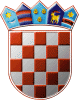 REPUBLIKA HRVATSKAGRADSKO IZBORNO POVJERENSTVOGRADA PULE - POLAKLASA: 013-03/21-01/1URBROJ: 2168/01-02-05-0306-21-33PULA - POLA, 30. travnja 2021.Na osnovi članka 116., u svezi članka 53. točke 4. Zakona o lokalnim izborima („Narodne novine“, broj 144/12, 121/16, 98/19, 42/20, 144/20 i 37/21), Gradsko izborno povjerenstvo Grada PULE - POLA, sastavilo je i objavljuje ZBIRNU LISTUPRAVOVALJANIH KANDIDATURAZA IZBOR ZAMJENIKA GRADONAČELNIKA GRADA PULE - POLAIZ REDA PRIPADNIKA TALIJANSKE NACIONALNE MANJINEKandidat: BRUNO CERGNULKANDIDAT GRUPE BIRAČAKandidat: FABRIZIO RADINKANDIDAT GRUPE BIRAČAPREDSJEDNIKIGOR RAKIĆ, v.r.